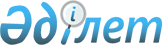 Қауымдық сервитут белгілеу туралыҚостанай облысы Әулиекөл ауданы Құсмұрын кенті әкімінің 2023 жылғы 6 қарашадағы № 10 шешімі
      Қазақстан Республикасы Жер кодексінің 19-бабына, 69-бабының 4-тармағына, "Қазақстан Республикасындағы жергілікті мемлекеттік басқару және өзін-өзі басқару туралы" Қазақстан Республикасы Заңының 35-бабына сәйкес және 2023 жылғы 07 қыркүйектегі № 21 Әулиекөл ауданы жер учаскелерін беру жөніндегі комиссияның отырыс хаттамасынан үзінді көшірмесінің негізінде Әулиекөл ауданы Құсмұрын кентінің әкімі ШЕШТІ:
      1. Кәріз жүйесін пайдалануға және қызмет көрсету үшін "Әулиекөл ауданы әкімінің аппараты" мемлекеттік мекемесіне Әулиекөл ауданы Құсмұрын кентінің аумағында орналасқан көлемі 2,1276 гектар жер учаскесіне қауымдық сервитут белгіленсін.
      2. "Құсмұрын кенті әкімінің аппараты" мемлекеттік мекемесі Қазақстан Республикасының заңнамасында белгіленген тәртіпте:
      1) осы шешімге қол қойылған күннен бастап бес жұмыс күні ішінде оның көшірмелері Қазақстан Республикасы нормативтік құқықтық актілерінің эталондық бақылау банкіне ресми жариялау және енгізу үшін Қазақстан Республикасы Әділет министрлігінің Қостанай облысы бойынша "Қазақстан Республикасының Заңнама және құқықтық ақпарат институты" шаруашылық жүргізу құқығындағы республикалық мемлекеттік кәсіпорнының филиалына қазақ және орыс тілдерінде электрондық түрде жіберілсін;
      2) осы шешімді ресми жарияланғанынан кейін Әулиекөл ауданы әкімдігінің интернет-ресурсында орналастырылуын қамтамасыз етсін.
      3. Осы шешімнің орындалуын бақылауды өзіме қалдырамын.
      4. Осы шешім алғашқы ресми жарияланған күнінен кейін күнтізбелік он күн өткен соң қолданысқа енгізіледі.
					© 2012. Қазақстан Республикасы Әділет министрлігінің «Қазақстан Республикасының Заңнама және құқықтық ақпарат институты» ШЖҚ РМК
				
А. Абжанов
